Α2 2021-2022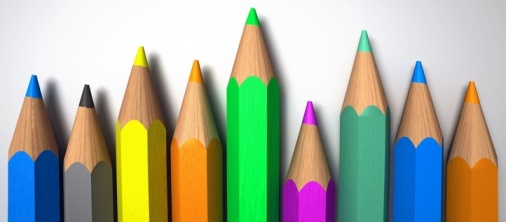 ΗΜΕΡΕΣ/ΩΡΕΣΔΕΥΤΕΡΑΤΡΙΤΗΤΕΤΑΡΤΗΠΕΜΠΤΗΠΑΡΑΣΚΕΥΗ1ηΚείμεναΑγγλικάΟδύσσειαΓλώσσαΜαθηματικά2ηΜαθηματικάΓυμναστικήΤεχνολογίαΘρησκευτικάΓεωγραφία3ηΓυμναστικήΒιολογίαΟδύσσειαΓλώσσαΠληροφορική4ηΦυσικήΘρησκευτικάΜαθηματικάΠληροφορικήΓλώσσα5ηΓαλλικάΓερμανικάΟικιακή Οικ/μίαΙστορίαΜαθηματικάΑρχαία6ηΙστορίαΚείμεναΑρχαίαΑγγλικάΓαλλικάΓερμανικά7ηΜουσική---Καλλιτεχνικά